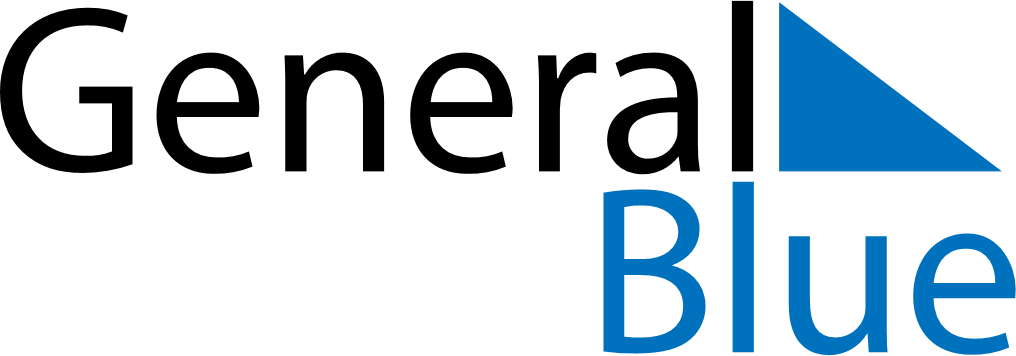 Daily PlannerNovember 25, 2019 - December 1, 2019Daily PlannerNovember 25, 2019 - December 1, 2019Daily PlannerNovember 25, 2019 - December 1, 2019Daily PlannerNovember 25, 2019 - December 1, 2019Daily PlannerNovember 25, 2019 - December 1, 2019Daily PlannerNovember 25, 2019 - December 1, 2019Daily Planner MondayNov 25TuesdayNov 26WednesdayNov 27ThursdayNov 28FridayNov 29 SaturdayNov 30 SundayDec 01MorningAfternoonEvening